Информационно- пропагандистское мероприятие «Безопасные каникулы»В рамках мероприятия «Безопасные каникулы», которое проводилось в период с 19 мая по 5 июня, в МБДОУ г. Иркутска детский сад № 115  прошел «Единый день безопасность юных пешеходов». В течение профилактических мероприятий «Безопасные каникулы» в детском саду ежедневно проводились различные мероприятия по безопасности дорожного движения. «Минутки безопасности» по ПДД во всех группах на различные темы: «Где идти пешеходу, если нет тротуара», «Мой друг «Светофор», «Дорожные ловушки», «Безопасность на дорогах», «Повтори правила пешеходного перехода» и другие. Раздавались буклеты по Правилам дорожного движения, проводились конкурсы и викторины, игры на макете по Правилам дорожного движения, сюжетно - ролевые игры «Инспектор ГИБДД» и т.д. Кроме работы с детьми, большое внимание уделялось профилактической работе с родителями. Итогом этой огромной работы было тематическое музыкально-спортивное развлечение «Дорога - не место для игр».Цель мероприятия – профилактика детского дорожно - транспортного травматизма и нарушений правил дорожного движения, овладение воспитанниками детского сада правил перехода проезжей части и движению по дворовой территории, формируя навыки безопасного поведения на улице.Дети с удовольствием принимали участие в различных конкурсах и викторинах. Ребята показали знания Правил дорожного движения, а так же повторили, как необходимо умело применять на практике эти дорожные знания. Работа по профилактике детского дорожно-транспортного травматизма будет продолжаться  и дальше. Ведь от того, как мы, взрослые, научим детей правилам поведения сегодня, зависит безопасность дорожного движения в будущем!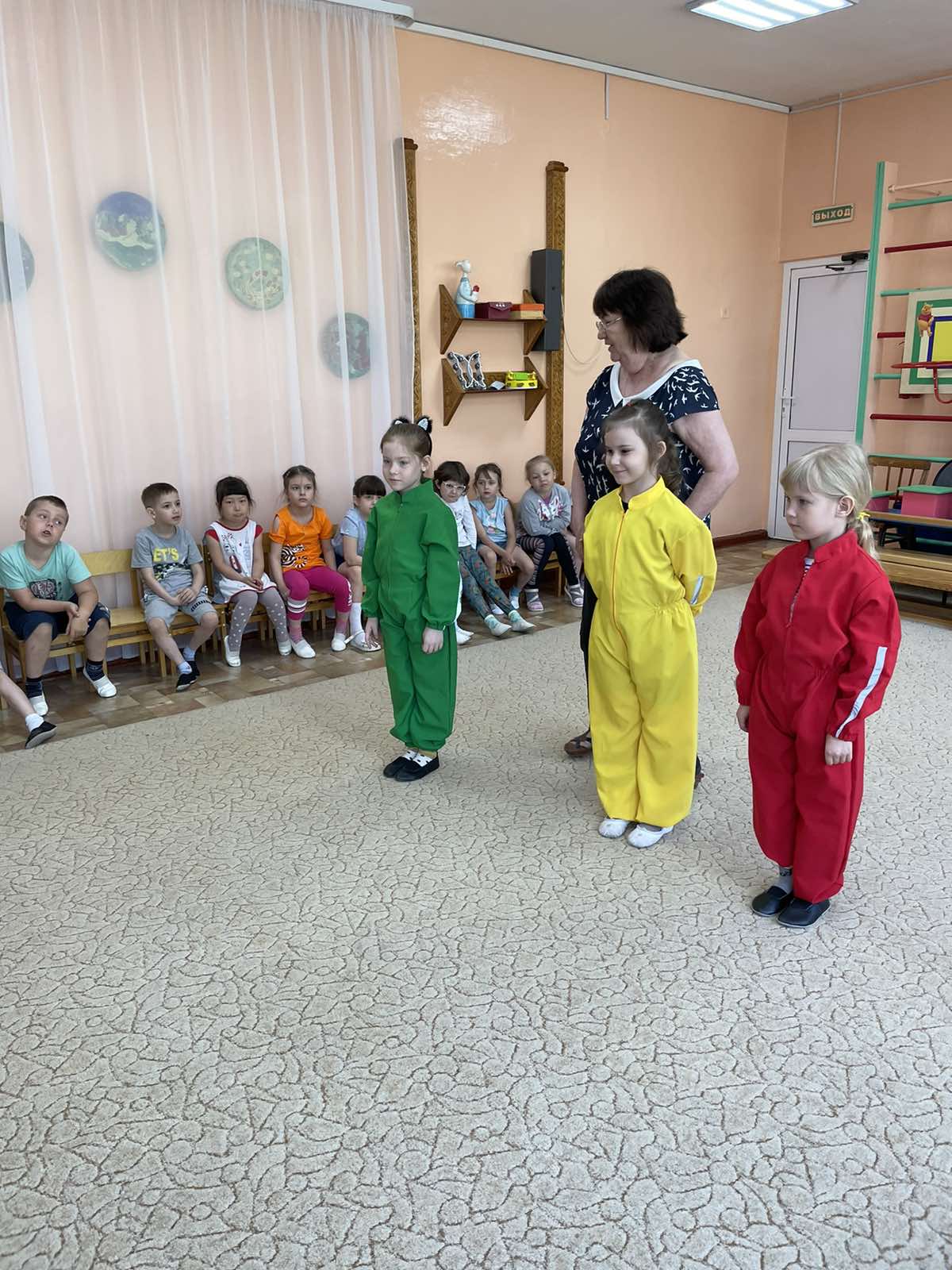 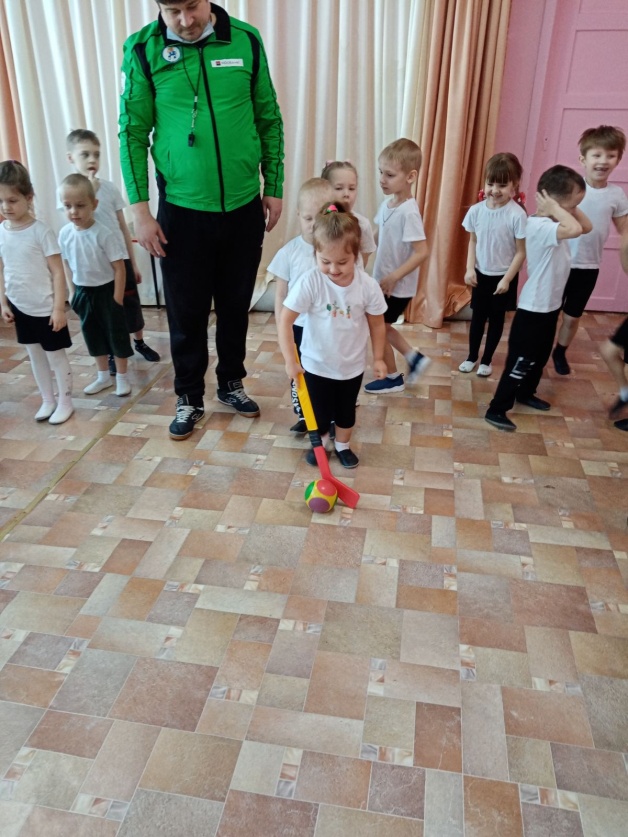 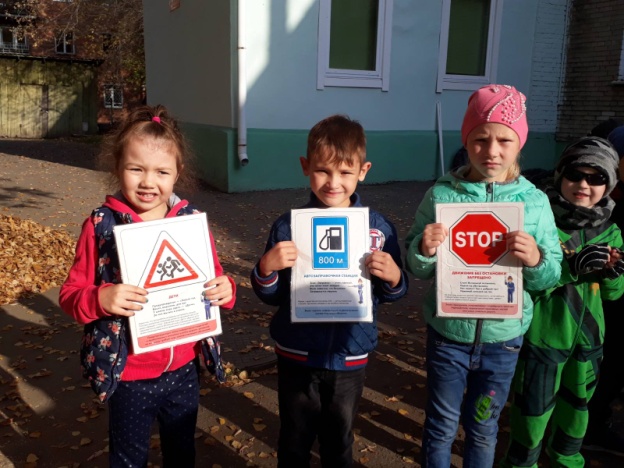 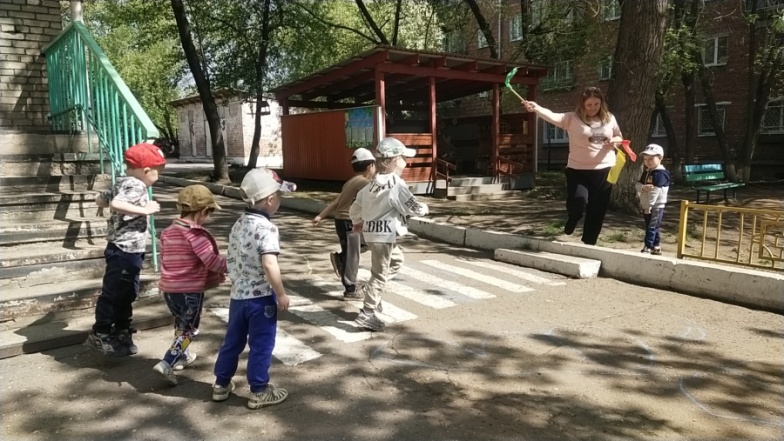 